Dzień dobry Kochani Witam Was w poniedziałek 15 czerwca Kochani, we wtorek, w środę i w czwartek nie będziemy mieli zajęć. Nasi koledzy z klasy 8 piszą bardzo ważny egzamin, dzięki któremu będą mogli wybrać kolejną szkołę. Dlatego też                      w tym tygodniu będziemy pracować tylko                        w poniedziałek i w piątek. Temat: Smaki, zapachy i odgłosy lata. Zadanie 1. Pamiętacie jak rozmawialiśmy o zmysłach? Jakie z nich znacie? Są one związane z częściami naszego ciała.- zmysł smaku- język- zmysł słuchu- uszy- zmysł wzroku- oczy- zmysł dotyku- dłonie- zmysł węchy- nosZadanie 2. W kratkach obok rysunków narysujcie odpowiednią część ciała dzięki której, Olek może poznawać świat. 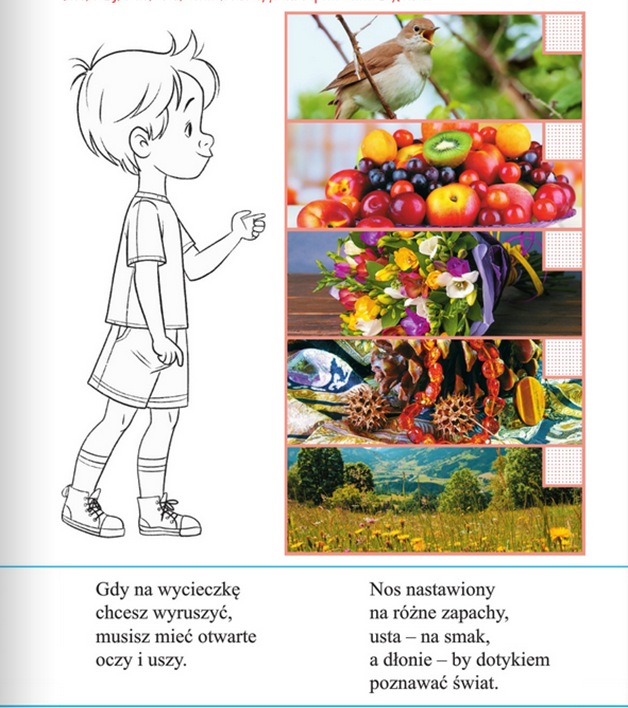 Zadanie 3. 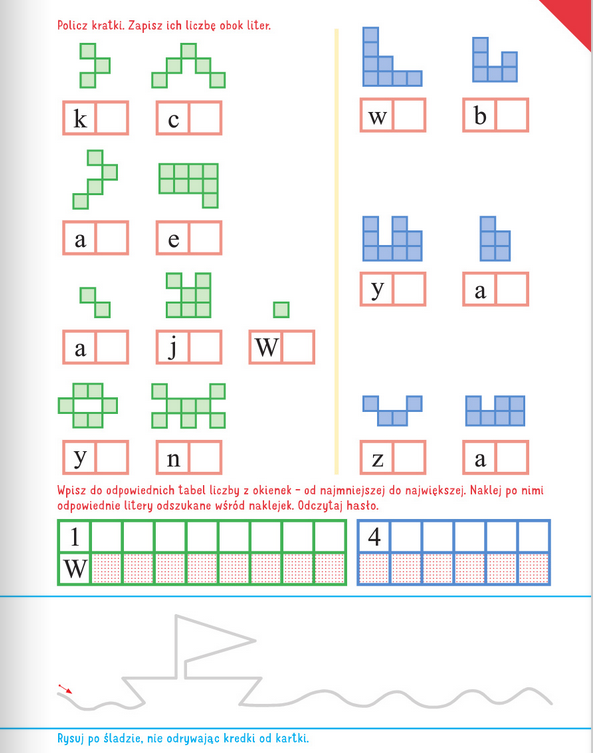 Zadanie 4. Otwórzcie książki na stronie 76 i 77. Wykonajcie ćwiczenia. Zadanie 5.  Ćwiczymy głoskę w, W. 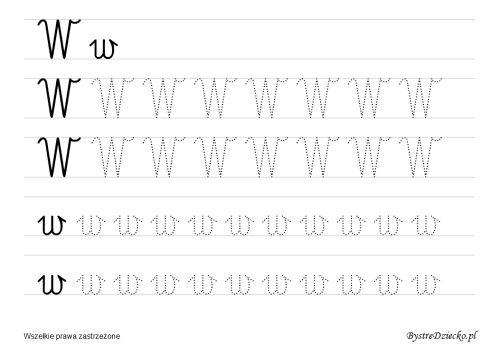 Na dziś już wszystko. Do piątku 